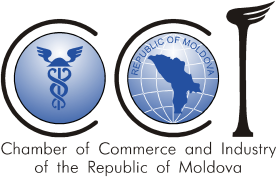 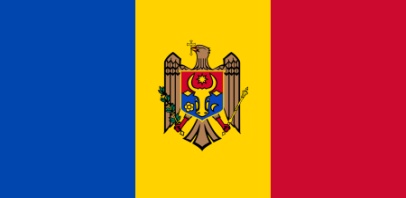 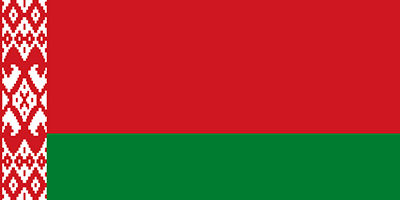 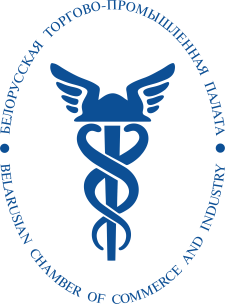 ОНЛАЙН-ВСТРЕЧА                                                                                 ПроектБеларусь – Молдова: новые этапы экономического сотрудничества12 августа 2020 г.Онлайн10.35 – 11.00–Подключение участников к платформе Zoom11.00–Открытие онлайн-встречирабочий язык – русский 11.00 – 11.05–Приветственные выступленияМодератор: Улахович Владимир Евгеньевич – председатель Белорусской торгово-промышленной палатыХаря Сергей Иванович – Президент Торгово-промышленной палаты Республики Молдова11.05 – 12.00  –Выступления с белорусской и молдавской сторонО торгово-экономическом сотрудничестве между Республикой Беларусь и Республикой Молдова в условиях современных вызовов, возникшие ограничения, принимаемые меры, перспективыКалинин Анатолий Николаевич – Чрезвычайный и Полномочный Посол Республики Беларусь в Республике Молдова (уточняется)Сорочан Виктор Васильевич – Чрезвычайный и Полномочный Посол Республики Молдова в Республике Беларусь (уточняется)Истории успеха. Выступления представителей  белорусских и молдавских компаний12.00 – 12.10Вопросы и ответы12.10 – 12.20Подведение итогов. Обмен мнениями